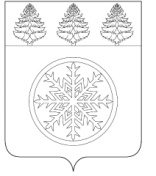 РОССИЙСКАЯ ФЕДЕРАЦИЯИРКУТСКАЯ ОБЛАСТЬАдминистрацияЗиминского городского муниципального образованияП О С Т А Н О В Л Е Н И Еот  12.12.2017              Зима                №   2183  Об утверждении муниципальнойпрограммы Зиминского городского                                                                                                          муниципального образования                                                                                                               «Формирование современной городской                                                                                                                                                                 среды Зиминского городского муниципального                                                                                              образования» на 2018 - 2022 годы               В соответствии с пунктом 25 части 1  статьи 16 Федерального закона от 06.10.2003    N 131-Ф3 "Об общих принципах организации местного самоуправления в Российской Федерации», постановлением Правительства Российской Федерации от 10.02.2017 № 169 «Об утверждении Правил предоставления и распределения субсидий из федерального бюджета бюджетам субъектов Российской Федерации на поддержку государственных программ субъектов Российской Федерации и муниципальных программ формирования современной городской среды», государственной программой Иркутской области «Развитие жилищно-коммунального хозяйства Иркутской области» на 2014-2020 годы, утверждённой  постановлением Правительства Иркутской области от 24 октября 2013 года № 446-пп, в целях повышения уровня благоустройства территории Зиминского городского муниципального образования, повышения качества и комфорта городской среды на территории муниципального образования, руководствуясь статьей 28 Устава Зиминского городского муниципального образования, ПОСТАНОВЛЯЮ:          1.   Утвердить муниципальную программу Зиминского городского муниципального образования «Формирование современной городской среды Зиминского городского муниципального образования» на 2018 - 2022 годы (прилагается).          2.  Опубликовать настоящее постановление в газете «Новая Приокская правда», разместить на официальном сайте администрации Зиминского городского муниципального образования в информационно – телекоммуникационной сети «Интернет». 3.  Контроль исполнения настоящего постановления  оставляю за собой.И.о. мэра Зиминского городскогомуниципального образования                                                                                          А.В. Гудов                                                                                                       Утверждена:                  постановлением  администрации Зиминского городскогомуниципального образования от « 12»  декабря 2017 г. № 2183МУНИЦИПАЛЬНАЯ ПРОГРАММА ЗИМИНСКОГО ГОРОДСКОГО МУНИЦИПАЛЬНОГО ОБРАЗОВАНИЯ «ФОРМИРОВАНИЕ СОВРЕМЕННОЙГОРОДСКОЙ СРЕДЫ ЗИМИНСКОГО ГОРОДСКОГО МУНИЦИПАЛЬНОГООБРАЗОВАНИЯ» НА 2018 - 2022 ГОДЫПаспорт муниципальной программы Зиминского городского муниципального образования «Формирование современной городской среды  Зиминского городского муниципального образования» на 2018 - 2022 годы2. Характеристика текущего состояния сферы реализации муниципальной программыОдним из важнейших национальных проектов социально-экономического развития, обнародованных Правительством Российской Федерации, является вопрос улучшения уровня и качества жизни населения. Важнейшим аспектом в реализации данного проекта является создание органами местного самоуправления условий комфортного и безопасного проживания граждан, формирование современной городской инфраструктуры и благоустройство мест общего пользования территории города. Городское благоустройство – это жилищное и уличное благоустройство: планировка, муниципальное строительство, жилищный фонд, муниципальные земли, зеленые насаждения, уход за дорогами, улицами и тротуарами, уличный транспорт, муниципальная связь, городское освещение, канализация и отопление.  Благоустройство является той составляющей городской среды, которая может сформировать комфорт, эстетическую и функциональную привлекательность, качество и удобство жизни горожан. Большие нарекания вызывают благоустройство и санитарное содержание дворовых территорий ЗГМО. По-прежнему серьезную озабоченность вызывают состояние придомовых территорий многоквартирных жилых домов и заброшенные зоны в черте города.  Благоустройство дворовых территорий и мест массового пребывания населения невозможно осуществлять без комплексного подхода. При отсутствии проекта благоустройства получить многофункциональную адаптивную среду для проживания граждан не представляется возможным. При выполнении работ по благоустройству необходимо учитывать мнение жителей и сложившуюся инфраструктуру территорий дворов для определения функциональных зон и выполнения других мероприятий. Комплексный подход позволяет наиболее полно и в то же время детально охватить весь объем проблем, решение которых может обеспечить комфортные условия проживания всего населения.В течение последних нескольких лет в рамках муниципальных программ проводились точечные мероприятия по благоустройству города, но в большей степени ежегодные мероприятия, в основном направленные на содержание уже существующих объектов благоустройства и поддержание их в исправном состоянии. Для поддержания дворовых территорий и мест общего пользования в технически исправном состоянии и приведения их в соответствие с современными требованиями комфортности разработана муниципальная программа ЗГМО «Формирование современной городской среды Зиминского городского муниципального образования» на 2018 - 2022 годы (далее – Программа). Комплексное благоустройство дворовых территорий и мест общего пользования позволит поддержать их в удовлетворительном состоянии, повысить уровень благоустройства, выполнить архитектурно - планировочную организацию территории, обеспечить здоровые условия отдыха и жизни жителей.  Формирование и реализация мероприятий по благоустройству.Мероприятие 1. Благоустройство дворовых территорий многоквартирных жилых домов.Благоустройство дворовой территорией – это совокупность территорий, прилегающих к многоквартирным домам, с расположенными на них объектами, предназначенными для обслуживания и эксплуатации таких домов, и элементами благоустройства этих территорий, в том числе парковками (парковочными местами), тротуарами и автомобильными дорогами, включая автомобильные дороги, образующие проезды к территориям, прилегающим к многоквартирным домам.          На основании поступивших предложений заинтересованных лиц мероприятия Программы по благоустройству дворовых территорий многоквартирных домов   формируются с учетом минимального и дополнительного перечня работ.            Минимальный перечень по благоустройству дворовых территорий включает следующие виды работ:1) ремонт дворовых проездов;2) обеспечение освещения дворовых территорий многоквартирных домов; 3) установка скамеек;4) установка урн.           Дополнительный перечень по благоустройству дворовых территорий включает следующие виды работ:1)  оборудование детских игровых площадок;2) оборудование спортивных площадок;3)  оборудование автомобильных парковок;4) озеленение территории;5) обустройство площадок для выгула домашних животных;6)  обустройство площадок для отдыха;7)  обустройство контейнерных площадок;8) обустройство ограждений;            9) устройство открытого лотка для отвода дождевых и талых вод;           10) устройство искусственных дорожных неровностей с установкой соответствующих дорожных знаков;11) иные виды работ. Визуализированный перечень образцов элементов благоустройства, предлагаемых к размещению на дворовых территориях многоквартирных домов, представлен в таблице  приложения № 1 к Программе.           Нормативная стоимость (единичные расценки) работ по благоустройству дворовых территорий, входящих в минимальный и дополнительный перечни таких работ, ориентировочно составляет:а) установка малых архитектурных форм: - скамейки 10 780,00 рублей;  - урны 5 335,00 рублей;б) ремонт асфальтового покрытия одного квадратного метра 1 500 рублей.При выполнении видов работ, включенных в дополнительный перечень, обязательно трудовое участие собственников помещений в многоквартирных домах, собственников иных зданий и сооружений, расположенных в границах дворовой территории, подлежащей благоустройству (далее – заинтересованные лица). Трудовое участие заинтересованных лиц реализуется в следующих формах: - выполнение неоплачиваемых работ, не требующих специальной квалификации, в том числе: подготовка дворовой территории многоквартирного дома к началу работ, уборка мусора, покраска оборудования, другие работы; - представление строительных материалов, техники;- обеспечение благоприятных условий для работы подрядных организаций, выполняющих работы. Доля участия заинтересованных лиц в выполнении дополнительного перечня работ по благоустройству дворовых территорий установлена нормативным актом Иркутской области и определяется в размере одного субботника для каждой дворовой территории многоквартирного дома. Под субботником в настоящей программе понимается выполнение неоплачиваемых работ, не требующих специальной квалификации.Перечень мероприятий,  направленных на решение задач, вытекающих из обязательств, принятых Россией при ратификации в 2012 году Конвенции о правах инвалидов приведены  в Приложении № 2 к  Программе.Мероприятия по благоустройству дворовых территорий проводятся с учётом необходимости обеспечения физической, пространственной и информационной доступности зданий, сооружений, дворовых территорий для инвалидов и других маломобильных групп населения.Порядок разработки, обсуждения и утверждения с заинтересованными лицами дизайн-проекта благоустройства дворовой территории, включённой в программу, предусматривающего текстовое и визуальное описание предполагаемого проекта, перечня (в том числе в виде соответствующих визуализированных изображений) элементов благоустройства, предполагаемых к размещению на соответствующей дворовой территории, установлен приложением № 1  к Программе.  Предельная стоимость мероприятий определяется на основании разработанной сметной документации, калькуляций и коммерческих предложений.Включению в Программу подлежат дизайн - проекты благоустройства дворовых территорий, которые выносятся на общественное обсуждение с заинтересованными лицами. Обсуждение проводится в форме общих собраний собственников, круглых столов, рассмотрений на заседаниях общественной комиссии и иных формах вовлечения населения в общественное обсуждение. Утверждаются дизайн - проекты решением общественной комиссии, что отражается в протоколе по результатам заседания общественной комиссии.Мероприятие 2. Благоустройство общественных территорийБлагоустройство общественных территорий включает в себя проведение работ на территориях общего пользования, которыми беспрепятственно пользуется неограниченный круг лиц. Общественные территории – это территории соответствующего функционального назначения (площади, набережные, улицы, пешеходные зоны, скверы, парки, иные территории).Адресный перечень общественных территорий, подлежащих благоустройству в 2018-2022 году  формируется исходя из физического состояния общественной территории, определенного по результатам инвентаризации  общественной территории, проведенной в порядке, установленном министерством жилищной политики, энергетики и транспорта Иркутской области.Очередность благоустройства общественных территорий определяется в порядке поступления предложений заинтересованных лиц, в соответствии с порядком и сроком представления, рассмотрения и оценки предложений заинтересованных лиц о включении общественной территории в муниципальную программу, утвержденным постановлением администрации ЗГМО. Мероприятия по благоустройству общественных территорий проводятся с учетом необходимости обеспечения физической, пространственной и информационной доступности зданий, сооружений общественных территорий для инвалидов и других маломобильных групп населения.Дизайн-проект благоустройства общественной территории, в который включается текстовое и визуальное описание, в том числе его концепция и перечень (в том числе визуализированный) элементов благоустройства, предлагаемых к размещению на соответствующей территории, утверждается постановлением администрации ЗГМО.Мероприятие 3. Благоустройство объектов недвижимого имущества (включая объекты незавершенного строительства)  и земельных участков, находящихся в собственности (пользований) юридических лиц и индивидуальных предпринимателей.Адресный перечень объектов недвижимого имущества (включая объекты незавершенного строительства)  и земельных участков, находящихся в собственности (пользований) юридических лиц и индивидуальных предпринимателей, которые подлежат благоустройству, формируется исходя из физического состояния объектов, определенного по результатам инвентаризации, проведенной в порядке, установленном министерством жилищной политики, энергетики и транспорта Иркутской области.Благоустройство объектов недвижимого имущества (включая объекты незавершенного строительства)  и земельных участков, находящихся в собственности (пользований) юридических лиц и индивидуальных предпринимателей, осуществляется не позднее 2020 года за счет средств собственников (пользователей) указанных объектов, земельных участков), в соответствии с требованиями Правил благоустройства территории ЗГМО на основании заключенных соглашений с администрацией ЗГМО.      Мероприятие 4. Благоустройство индивидуальных жилых домов и земельных участков, предоставленных для их размещения.Адресный перечень ИЖС, подлежащих благоустройству не позднее 2020 года формируется исходя из физического состояния объектов, определенного по результатам инвентаризации, проведенной в порядке, установленном министерством жилищной политики, энергетики и транспорта Иркутской области.Мероприятия по инвентаризации уровня благоустройства индивидуальных жилых домов и земельных участков, предоставленных для их размещения, проводятся инвентаризационной комиссией, созданной  муниципальным правовым актом, в порядке, установленном министерством жилищной политики, энергетики и транспорта Иркутской области.Благоустройство индивидуальных жилых домов и земельных участков, предоставленных для их размещения, осуществляется не позднее 2020 года за счет средств собственников (пользователей) указанных домов (собственников (землепользователей) земельных участков) в соответствии с требованиями Правил благоустройства территории ЗГМО на основании заключенных соглашений с администрацией ЗГМО.Таким образом, программа «Формирование современной городской среды Зиминского городского муниципальном образовании» на 2018 - 2022 годы позволяет рассмотреть необходимость и востребованность тех или иных мероприятий (дизайн-проектов) с учетом мнения разных категорий граждан, по потребности, возрасту, интересам и привлечь к созданию современного, благоустроенного и эстетически привлекательного города непосредственно заинтересованную сторону - жителей города.Информация о ходе реализации мероприятий муниципальной программы подлежит внесению в государственную информационную систему жилищно-коммунального хозяйства.Сведения о показателях (индикаторах) Программы.                                                       Таблица 13. Содержание проблемы и обоснование необходимости ее решенияНизкий уровень благоустройства городов – одна из актуальных проблем современного градостроительства. Благоустройство городов включает ряд мероприятий по улучшению санитарно-гигиенических условий жилой застройки, транспортному и инженерному обслуживанию населения, искусственному освещению городских территорий и оснащению их необходимым оборудованием, оздоровлению городской среды при помощи озеленения, а также средствами санитарной очистки.Таким образом, городское благоустройство есть совокупность создаваемых городским хозяйством условий, в которые поставлено удовлетворение коллективных потребностей городского населения.Формирование благоприятной среды жизнедеятельности является основной целью градостроительной политики, осуществляемой в пределах жилых территорий органами местного самоуправления. На сегодняшний день в городе в основном обеспечено функциональное зонирование территорий, заложенное в генеральном плане города Зимы, утверждённом решением Думы Зиминского городского муниципального образования от 26.06.2008г. № 480. В настоящее время территории развиваются с сохранением заложенного принципа зонирования. До настоящего времени благоустройство дворовых территорий осуществлялось по отдельным видам работ, без взаимной увязки элементов благоустройства. Некоторые виды работ по благоустройству практически не производились. Основные проблемы благоустройства дворовых территорий это:- недостаток парковочных мест для автотранспорта;-неудовлетворительное  состояние внутридворовых дорог;- аварийное состояние детских площадок и отсутствие урн;- отсутствие газонов и цветников;- проблемы освещения дворовой территории;-  недостаточное количество скамеек;- недостаточное количество пешеходных дорожек;- неудовлетворительное состояние зеленых насаждений во дворе. Для формирования комфортной для проживания городской среды ЗГМО необходимо принятие комплекса мер. Прежде всего, это касается благоустройства дворовых территорий и благоустройства общественных территорий. Долгое время решение данных вопросов откладывалось. Причина – отсутствие финансирования из бюджетов разных уровней. 4. Цели и задачи муниципальной программыОсновным направлением муниципальной политики в формировании современной городской среды является выработка мер и реализация приоритетных мероприятий, направленных на значительное повышение условий комфортности в городе, создание привлекательной городской атмосферы для жителей, а также привлечение населения к принятию решений и созданию проектов по повышению благоустройства общественных и дворовых территорий.Цель Программы: повышение качества и комфорта городской среды, повышение уровня благоустройства территории ЗГМО.Задачи муниципальной Программы: 1. Повышение уровня благоустройства дворовых территорий многоквартирных домов ЗГМО.                                  2. Повышение уровня благоустройства общественных территорий (парков, скверов, и т.д.) ЗГМО;3. Повышение уровня благоустройства объектов недвижимого (включая объекты незавершенного строительства) имущества и земельных участков, находящихся в собственности (пользований) юридических лиц и индивидуальных предпринимателей.4. Повышение уровня благоустройства индивидуальных жилых домов и земельных участков, предоставленных для их размещения.5. Повышение уровня вовлеченности заинтересованных граждан, организаций в реализацию мероприятий по благоустройству территории ЗГМО.6. Обеспечение формирования единого облика муниципального образования.5. Обоснование выделения подпрограммМуниципальная Программа не требует выделения подпрограмм.6. Прогноз сводных показателей муниципальных заданий на оказание услуг (выполнение работ) муниципальными учреждениями ЗГМО в рамках муниципальной программыВ рамках муниципальной программы муниципальными учреждениями ЗГМО услуги (работы) не предоставляются (не выполняются).7. Сроки реализации и ресурсное обеспечение муниципальной программыТыс. руб.                                                                                                                               Табл. 2                                                                                                                            Объём средств, предусмотренный  Программой, распределяется следующим образом:    - не менее 2/3 объёма средств подлежит направлению на финансирование мероприятий по благоустройству дворовых территорий многоквартирных домов;    - 1/3 объёма средств подлежит направлению на благоустройство наиболее посещаемых общественных территорий.   8.  Анализ рисков реализации Программы и описание мер управления рисками                      реализации программы                                                                                                                                                                Реализация мероприятий Программы связана с различными рисками, как обусловленными внутренними факторами и зависящими от исполнителя (организационные риски), так и относящимися к внешним факторам (изменения законодательства и внешней экономической ситуации и риски финансового обеспечения). Комплексная оценка рисков, возникающих при реализации мероприятий Программы, приведена в таблице 3.                                                                                                                                                    Табл. 39. Перечень мероприятий муниципальной программыСводная информация о перечне основных мероприятий Программы, исполнителях, сроках реализации, ожидаемом непосредственном результате его реализации, взаимосвязи с показателями Программы, отражаются в таблице № 4.                                                                                                                                                                  Табл.4Таблица 5Система программных мероприятийАдресный перечень объектов недвижимого (включая объекты незавершенного строительства)  имущества и земельных участков, находящихся в собственности (пользований) юридических лиц и индивидуальных предпринимателей, подлежащих благоустройству в 2018-2022 годуПлан реализации Муниципальной Программы                                                                                                                                                                                                     Таблица 610. Целевые показатели муниципальной ПрограммыДанный раздел содержит перечень ожидаемых результатов муниципальной Программы в количественном измерении – целевых показателей муниципальной программы.                                                                  Планируемые целевые показатели муниципальной Программы                                           Табл. 7 11. Механизм реализации муниципальной программы и контроль за ходом ее                              реализацииТекущее управление реализацией Программы  осуществляют:- Отдел архитектуры и градостроительства администрации ЗГМО, – ответственный исполнитель Программы; -Отдел по ЖКХ, транспорту и связи администрации ЗГМО – участник ПрограммыОтветственный исполнитель Программы: - организует реализацию мероприятий Программы, координирует и контролирует действия  участников Программы; - запрашивает у участников информацию о ходе реализации Программы;- готовит отчеты о реализации Программы, представляет их в Управление по финансам и налогам администрации ЗГМО и в управление экономической и инвестиционной политики администрации ЗГМО;- разрабатывает меры по привлечению средств из федерального, областного бюджетов и иных источников в соответствии с законодательством для реализации мероприятий программы;- принимает (в случае необходимости) решение о внесении изменений в Программу;- осуществляет текущий контроль, мониторинг и оценку эффективности реализации Программы;- несет ответственность за достижение целевых показателей Программы, а также за  достижение  ожидаемых  конечных результатов  ее реализации.- Участники Программы:- организуют и участвуют в реализации мероприятий Программы;- формируют предложения по внесению изменений в Программу, направляют их ответственному исполнителю.Ответственный исполнитель муниципальной программы в срок до 1 марта года, следующего за отчетным, а также по окончании срока реализации муниципальной программы подготавливает и представляет в Управление по финансам и налогам администрации ЗГМО и в управление экономической и инвестиционной политики администрации ЗГМО отчет о ходе реализации муниципальной программы, в соответствии с   Положением о порядке принятия решения о разработке, формировании и реализации муниципальных программ ЗГМО.  12. Оценка эффективности реализации  Программы Программа сформирована и реализуется как единый комплекс организационных,  производственных мероприятий, обеспечивающих достижение поставленных целей.Основное внимание при разработке Программы уделено оптимизации затрат на ее реализацию при одновременной ориентации на достижение социального эффекта при осуществлении программных мероприятий.Социальный эффект от реализации мероприятий Программы проявится в улучшении социальной обстановки на территории Зиминского городского муниципального образования. При реализации  Программы будут достигнуты следующие целевые показатели:Табл. 8Оценка эффективности реализации  Программы осуществляется путем установления степени достижения ожидаемых результатов, а также сравнения текущих значений показателей (индикаторов) с их целевыми значениями.Эффективность реализации  Программы с учетом финансирования оценивается путем соотнесения степени достижения основных целевых показателей (индикаторов)  Программы к уровню ее финансирования с начала реализации.Оценка эффективности реализации  Программы проводится по следующим формам:12.1. Отчет об исполнении целевых показателей муниципальной Программы ЗГМО «Формирование современной городской среды Зиминского городского муниципального образования» на 2018 - 2022 годы по состоянию на _________________                                                          (отчетный период)                                                                                                                           Табл. 912.2. Отчет об исполнении мероприятий муниципальной программы«Формирование современной городской среды Зиминского городского муниципального образования» на 2018 - 2022 годы.(наименование муниципальной программы) по состоянию на ____________________                                     (отчетный период)                                                                                                                                                                                                                               Табл. 1012.3. Отчет об использовании бюджетных ассигнований местного бюджета на реализацию муниципальной программы Муниципальная программа ЗГМО  «Формирование современной городской среды Зиминского городского муниципального образования» на 2018 - 2022 годы.__________________________________________________________________________(наименование муниципальной программы) по состоянию на ________________                               (отчетный период)                                                                                                                   Табл. 11                                                                            Приложение N 1 к муниципальной программе «Формирование современной городской среды                                                                            Зиминского городского муниципального                образования» на 2018-2022 годыПорядок разработки, обсуждения с заинтересованными лицами и утверждения                     дизайн-проекта благоустройства дворовой территории, включенной в Программу, предусматривающего текстовое и визуальное описание предлагаемого проекта, перечня (в том числе в виде соответствующих визуализированных изображений) элементов благоустройства, предлагаемых к размещению на соответствующей дворовой территории1. Общие положения 1.1. Порядок регламентирует процедуру разработки, обсуждения с заинтересованными лицами и утверждения дизайн-проекта благоустройства дворовой территории многоквартирного дома. 1.2. Под дизайн-проектом понимается графический и текстовый материал, включающий в себя визуализированное описание предполагаемого проекта, изображение дворовой территории или общественная территория, представленный в нескольких ракурсах, с планировочной схемой, фото фиксацией существующего положения, с описанием работ, мероприятий, предлагаемых к выполнению и перечня (в том числе в виде соответствующих визуализированных изображений) элементов благоустройства, предлагаемых к размещению на соответствующей дворовой территории (далее - дизайн проект). Содержание дизайн-проекта зависит от вида и состава планируемых к благоустройству работ. Это может быть как проектная, сметная документация, так и упрощенный вариант в виде изображения дворовой территории или общественная территория с описанием работ и мероприятий, предлагаемых к выполнению и перечня (в том числе в виде соответствующих визуализированных изображений) элементов благоустройства, предлагаемых к размещению на соответствующей дворовой территории. 2. Разработка дизайн-проектов 2.1. Разработка дизайн-проекта осуществляется с учетом Правил благоустройства территории Зиминского городского муниципального образования, а также действующими строительными, санитарными и иными нормами и правилами. 2.2. Разработка дизайн-проекта может осуществляться как заинтересованными лицами, так и администрацией города, а также совместно (далее - разработчик). 2.3. Разработка дизайн-проекта осуществляется с учетом минимальных и дополнительных перечней по благоустройству дворовой территории и утвержденных протоколом общего собрания собственников помещений в многоквартирном доме, в отношении которой разрабатывается дизайн-проект. 2.4. Срок разработки дизайн-проекта, включенных в адресный перечень дворовых территорий многоквартирных домов - в течение 20 календарных дней со дня утверждения Программы. 3. Обсуждение, согласование и утверждение дизайн-проекта 3.1. Обсуждение дизайн-проекта осуществляется на официальном сайте администрации Зиминского городского муниципального образования, а также на собраниях граждан с привлечением разработчика. 3.2. Срок обсуждений дизайн-проекта - в течение 10 календарных дней с момента разработки дизайн-проекта. 3.3. Согласование дизайн-проекта осуществляется уполномоченным представителем (представителями) заинтересованных лиц в письменной форме в течение 5 календарных дней с момента окончания срока обсуждения. 3.4. Утверждение дизайн-проекта благоустройства дворовой территории многоквартирного дома, в которой включается текстовое и визуальное описание, в том числе его концепция и перечень (в том числе визуализированный) элементов благоустройства, предлагаемых к размещению на соответствующей территории, осуществляется постановлением администрации ЗГМО в срок до 01 июля текущего года.  3.5. Утвержденный дизайн-проект подлежит размещению на официальном сайте администрации Зиминского городского муниципального образования.Визуализированный перечень образцов элементов благоустройства                                                                     Приложение N 2 к муниципальной  программе «Формирование современной городской среды                                     Зиминского городского муниципального                                                          образования» на 2018 – 2022 годыПеречень видов работ, планируемых к выполнению с учетом необходимости обеспечения физической, пространственной и информационной доступности общественных  и дворовых территорий для инвалидов и других маломобильных групп населения.Наименование программыНаименование программыНаименование программыНаименование программы«Формирование современной городской среды  Зиминского городского муниципального образования». Ответственный исполнитель ПрограммыОтветственный исполнитель ПрограммыОтветственный исполнитель ПрограммыОтветственный исполнитель ПрограммыОтдел архитектуры и градостроительства администрации Зиминского городского муниципального образования (далее – ЗГМО)СоисполнительСоисполнительСоисполнительСоисполнитель-Участники ПрограммыУчастники ПрограммыУчастники ПрограммыУчастники ПрограммыОтдел по ЖКХ, транспорту и связи администрации ЗГМО. Отдел архитектуры и градостроительства администрации ЗГМО.Подпрограммы ПрограммыПодпрограммы ПрограммыПодпрограммы ПрограммыПодпрограммы Программы-Цели программыЦели программыЦели программыЦели программыПовышение уровня благоустройства территории ЗГМО. Повышение качества и комфорта городской среды на территории муниципального образования. Задачи программы Задачи программы Задачи программы1. Повышение уровня благоустройства дворовых территорий многоквартирных домов ЗГМО.                                  2.Повышение уровня благоустройства общественных территорий (парков, скверов, и т.д.) ЗГМО;3. Повышение уровня благоустройства объектов недвижимого (включая объекты незавершенного строительства) имущества и земельных участков, находящихся в собственности (пользований) юридических лиц и индивидуальных предпринимателей.4. Повышение уровня благоустройства индивидуальных жилых домов и земельных участков, предоставленных для их размещения.5. Повышение уровня вовлеченности заинтересованных граждан, организаций в реализацию мероприятий по благоустройству территории ЗГМО.6. Обеспечение формирования единого облика муниципального образования.1. Повышение уровня благоустройства дворовых территорий многоквартирных домов ЗГМО.                                  2.Повышение уровня благоустройства общественных территорий (парков, скверов, и т.д.) ЗГМО;3. Повышение уровня благоустройства объектов недвижимого (включая объекты незавершенного строительства) имущества и земельных участков, находящихся в собственности (пользований) юридических лиц и индивидуальных предпринимателей.4. Повышение уровня благоустройства индивидуальных жилых домов и земельных участков, предоставленных для их размещения.5. Повышение уровня вовлеченности заинтересованных граждан, организаций в реализацию мероприятий по благоустройству территории ЗГМО.6. Обеспечение формирования единого облика муниципального образования.1. Повышение уровня благоустройства дворовых территорий многоквартирных домов ЗГМО.                                  2.Повышение уровня благоустройства общественных территорий (парков, скверов, и т.д.) ЗГМО;3. Повышение уровня благоустройства объектов недвижимого (включая объекты незавершенного строительства) имущества и земельных участков, находящихся в собственности (пользований) юридических лиц и индивидуальных предпринимателей.4. Повышение уровня благоустройства индивидуальных жилых домов и земельных участков, предоставленных для их размещения.5. Повышение уровня вовлеченности заинтересованных граждан, организаций в реализацию мероприятий по благоустройству территории ЗГМО.6. Обеспечение формирования единого облика муниципального образования.Целевые индикаторы и показатели ПрограммыЦелевые индикаторы и показатели Программы1. Количество/площадь благоустроенных дворовых территорий многоквартирных домов;2. Доля благоустроенных дворовых территорий от общего количества площади дворовых территорий;3. Охват населения благоустроенными дворовыми территориями  (доля населения, проживающего в жилом фонде с благоустроенными дворовыми территориями от общей численности населения ЗГМО);4. Количество благоустроенных общественных территорий;5. Площадь благоустроенных общественных территорий;6. Доля площади благоустроенных общественных территорий к общей площади общественных территорий;7. Площадь благоустроенных общественных территорий, приходящаяся на 1 жителя муниципального образования.8. Количество соглашений, заключенных с юридическими лицами и индивидуальными предпринимателями, о благоустройстве не позднее 2020 года объектов недвижимого имущества (включая объекты незавершенного строительства) и земельных участков, находящихся в их собственности (пользовании), в соответствии с требованиями утвержденных Правил благоустройства территории ЗГМО;9. Количество  индивидуальных жилых домов и земельных участков, предоставленных для их размещения, по которым проведена инвентаризация территории;10. Количество соглашений, заключенных с собственниками (пользователями) индивидуальных жилых домов и земельных участков, предназначенных для их размещения, об их благоустройстве не позднее 2020 года в соответствии с требованиями утвержденных Правил благоустройства территории ЗГМО;11. Количество жителей многоквартирных домов, принявших участие в реализации мероприятий, направленных на повышение уровня благоустройства дворовых территорий.1. Количество/площадь благоустроенных дворовых территорий многоквартирных домов;2. Доля благоустроенных дворовых территорий от общего количества площади дворовых территорий;3. Охват населения благоустроенными дворовыми территориями  (доля населения, проживающего в жилом фонде с благоустроенными дворовыми территориями от общей численности населения ЗГМО);4. Количество благоустроенных общественных территорий;5. Площадь благоустроенных общественных территорий;6. Доля площади благоустроенных общественных территорий к общей площади общественных территорий;7. Площадь благоустроенных общественных территорий, приходящаяся на 1 жителя муниципального образования.8. Количество соглашений, заключенных с юридическими лицами и индивидуальными предпринимателями, о благоустройстве не позднее 2020 года объектов недвижимого имущества (включая объекты незавершенного строительства) и земельных участков, находящихся в их собственности (пользовании), в соответствии с требованиями утвержденных Правил благоустройства территории ЗГМО;9. Количество  индивидуальных жилых домов и земельных участков, предоставленных для их размещения, по которым проведена инвентаризация территории;10. Количество соглашений, заключенных с собственниками (пользователями) индивидуальных жилых домов и земельных участков, предназначенных для их размещения, об их благоустройстве не позднее 2020 года в соответствии с требованиями утвержденных Правил благоустройства территории ЗГМО;11. Количество жителей многоквартирных домов, принявших участие в реализации мероприятий, направленных на повышение уровня благоустройства дворовых территорий.1. Количество/площадь благоустроенных дворовых территорий многоквартирных домов;2. Доля благоустроенных дворовых территорий от общего количества площади дворовых территорий;3. Охват населения благоустроенными дворовыми территориями  (доля населения, проживающего в жилом фонде с благоустроенными дворовыми территориями от общей численности населения ЗГМО);4. Количество благоустроенных общественных территорий;5. Площадь благоустроенных общественных территорий;6. Доля площади благоустроенных общественных территорий к общей площади общественных территорий;7. Площадь благоустроенных общественных территорий, приходящаяся на 1 жителя муниципального образования.8. Количество соглашений, заключенных с юридическими лицами и индивидуальными предпринимателями, о благоустройстве не позднее 2020 года объектов недвижимого имущества (включая объекты незавершенного строительства) и земельных участков, находящихся в их собственности (пользовании), в соответствии с требованиями утвержденных Правил благоустройства территории ЗГМО;9. Количество  индивидуальных жилых домов и земельных участков, предоставленных для их размещения, по которым проведена инвентаризация территории;10. Количество соглашений, заключенных с собственниками (пользователями) индивидуальных жилых домов и земельных участков, предназначенных для их размещения, об их благоустройстве не позднее 2020 года в соответствии с требованиями утвержденных Правил благоустройства территории ЗГМО;11. Количество жителей многоквартирных домов, принявших участие в реализации мероприятий, направленных на повышение уровня благоустройства дворовых территорий.1. Количество/площадь благоустроенных дворовых территорий многоквартирных домов;2. Доля благоустроенных дворовых территорий от общего количества площади дворовых территорий;3. Охват населения благоустроенными дворовыми территориями  (доля населения, проживающего в жилом фонде с благоустроенными дворовыми территориями от общей численности населения ЗГМО);4. Количество благоустроенных общественных территорий;5. Площадь благоустроенных общественных территорий;6. Доля площади благоустроенных общественных территорий к общей площади общественных территорий;7. Площадь благоустроенных общественных территорий, приходящаяся на 1 жителя муниципального образования.8. Количество соглашений, заключенных с юридическими лицами и индивидуальными предпринимателями, о благоустройстве не позднее 2020 года объектов недвижимого имущества (включая объекты незавершенного строительства) и земельных участков, находящихся в их собственности (пользовании), в соответствии с требованиями утвержденных Правил благоустройства территории ЗГМО;9. Количество  индивидуальных жилых домов и земельных участков, предоставленных для их размещения, по которым проведена инвентаризация территории;10. Количество соглашений, заключенных с собственниками (пользователями) индивидуальных жилых домов и земельных участков, предназначенных для их размещения, об их благоустройстве не позднее 2020 года в соответствии с требованиями утвержденных Правил благоустройства территории ЗГМО;11. Количество жителей многоквартирных домов, принявших участие в реализации мероприятий, направленных на повышение уровня благоустройства дворовых территорий.Срок реализации ПрограммыСрок реализации ПрограммыСрок реализации ПрограммыСрок реализации Программы2018 - 2022 г.г.2018 - 2022 г.г.2018 - 2022 г.г.2018 - 2022 г.г.2018 - 2022 г.г.Объёмы бюджетных ассигнований ПрограммыОбъёмы бюджетных ассигнований ПрограммыОбъёмы бюджетных ассигнований ПрограммыОбъёмы бюджетных ассигнований ПрограммыОбщий объем финансирования муниципальной  программы на 2018 - 2022 годы составит  278661,0__ тыс. рублей, в том числе за счет средств:- федерального бюджета – 186702,87__ тыс. рублей;- областного бюджета –  __78025,08_ тыс. рублей;- местного бюджета – __13933,05__  тыс. рублей.Объем финансирования Программы в 2018 году – 55732,23  тыс. рублей, в том числе за счет средств: федерального бюджета -  37340,6 тыс. рублей; областного бюджета -       15605,02 тыс. рублей; местного бюджета -           2786,61тыс. рублей.Объем финансирования Программы в 2019 году – 55732,23  тыс. рублей, в том числе за счет средств: федерального бюджета -  37340,6 тыс. рублей; областного бюджета -       15605,02 тыс. рублей; местного бюджета -           2786,61тыс. рублей.Объем финансирования Программы в 2020 году – 55732,23  тыс. рублей, в том числе за счет средств: федерального бюджета -  37340,6 тыс. рублей; областного бюджета -       15605,02 тыс. рублей; местного бюджета -           2786,61тыс. рублей.Объем финансирования Программы в 2021 году – 55732,23  тыс. рублей, в том числе за счет средств: федерального бюджета -  37340,6 тыс. рублей; областного бюджета -       15605,02 тыс. рублей; местного бюджета -           2786,61тыс. рублей.Объем финансирования Программы в 2022 году – 55732,08  тыс. рублей, в том числе за счет средств: федерального бюджета -  37340,47 тыс. рублей; областного бюджета -       15605,0 тыс. рублей; местного бюджета -           2786,61тыс. рублей.Общий объем финансирования муниципальной  программы на 2018 - 2022 годы составит  278661,0__ тыс. рублей, в том числе за счет средств:- федерального бюджета – 186702,87__ тыс. рублей;- областного бюджета –  __78025,08_ тыс. рублей;- местного бюджета – __13933,05__  тыс. рублей.Объем финансирования Программы в 2018 году – 55732,23  тыс. рублей, в том числе за счет средств: федерального бюджета -  37340,6 тыс. рублей; областного бюджета -       15605,02 тыс. рублей; местного бюджета -           2786,61тыс. рублей.Объем финансирования Программы в 2019 году – 55732,23  тыс. рублей, в том числе за счет средств: федерального бюджета -  37340,6 тыс. рублей; областного бюджета -       15605,02 тыс. рублей; местного бюджета -           2786,61тыс. рублей.Объем финансирования Программы в 2020 году – 55732,23  тыс. рублей, в том числе за счет средств: федерального бюджета -  37340,6 тыс. рублей; областного бюджета -       15605,02 тыс. рублей; местного бюджета -           2786,61тыс. рублей.Объем финансирования Программы в 2021 году – 55732,23  тыс. рублей, в том числе за счет средств: федерального бюджета -  37340,6 тыс. рублей; областного бюджета -       15605,02 тыс. рублей; местного бюджета -           2786,61тыс. рублей.Объем финансирования Программы в 2022 году – 55732,08  тыс. рублей, в том числе за счет средств: федерального бюджета -  37340,47 тыс. рублей; областного бюджета -       15605,0 тыс. рублей; местного бюджета -           2786,61тыс. рублей.Общий объем финансирования муниципальной  программы на 2018 - 2022 годы составит  278661,0__ тыс. рублей, в том числе за счет средств:- федерального бюджета – 186702,87__ тыс. рублей;- областного бюджета –  __78025,08_ тыс. рублей;- местного бюджета – __13933,05__  тыс. рублей.Объем финансирования Программы в 2018 году – 55732,23  тыс. рублей, в том числе за счет средств: федерального бюджета -  37340,6 тыс. рублей; областного бюджета -       15605,02 тыс. рублей; местного бюджета -           2786,61тыс. рублей.Объем финансирования Программы в 2019 году – 55732,23  тыс. рублей, в том числе за счет средств: федерального бюджета -  37340,6 тыс. рублей; областного бюджета -       15605,02 тыс. рублей; местного бюджета -           2786,61тыс. рублей.Объем финансирования Программы в 2020 году – 55732,23  тыс. рублей, в том числе за счет средств: федерального бюджета -  37340,6 тыс. рублей; областного бюджета -       15605,02 тыс. рублей; местного бюджета -           2786,61тыс. рублей.Объем финансирования Программы в 2021 году – 55732,23  тыс. рублей, в том числе за счет средств: федерального бюджета -  37340,6 тыс. рублей; областного бюджета -       15605,02 тыс. рублей; местного бюджета -           2786,61тыс. рублей.Объем финансирования Программы в 2022 году – 55732,08  тыс. рублей, в том числе за счет средств: федерального бюджета -  37340,47 тыс. рублей; областного бюджета -       15605,0 тыс. рублей; местного бюджета -           2786,61тыс. рублей.Общий объем финансирования муниципальной  программы на 2018 - 2022 годы составит  278661,0__ тыс. рублей, в том числе за счет средств:- федерального бюджета – 186702,87__ тыс. рублей;- областного бюджета –  __78025,08_ тыс. рублей;- местного бюджета – __13933,05__  тыс. рублей.Объем финансирования Программы в 2018 году – 55732,23  тыс. рублей, в том числе за счет средств: федерального бюджета -  37340,6 тыс. рублей; областного бюджета -       15605,02 тыс. рублей; местного бюджета -           2786,61тыс. рублей.Объем финансирования Программы в 2019 году – 55732,23  тыс. рублей, в том числе за счет средств: федерального бюджета -  37340,6 тыс. рублей; областного бюджета -       15605,02 тыс. рублей; местного бюджета -           2786,61тыс. рублей.Объем финансирования Программы в 2020 году – 55732,23  тыс. рублей, в том числе за счет средств: федерального бюджета -  37340,6 тыс. рублей; областного бюджета -       15605,02 тыс. рублей; местного бюджета -           2786,61тыс. рублей.Объем финансирования Программы в 2021 году – 55732,23  тыс. рублей, в том числе за счет средств: федерального бюджета -  37340,6 тыс. рублей; областного бюджета -       15605,02 тыс. рублей; местного бюджета -           2786,61тыс. рублей.Объем финансирования Программы в 2022 году – 55732,08  тыс. рублей, в том числе за счет средств: федерального бюджета -  37340,47 тыс. рублей; областного бюджета -       15605,0 тыс. рублей; местного бюджета -           2786,61тыс. рублей.Общий объем финансирования муниципальной  программы на 2018 - 2022 годы составит  278661,0__ тыс. рублей, в том числе за счет средств:- федерального бюджета – 186702,87__ тыс. рублей;- областного бюджета –  __78025,08_ тыс. рублей;- местного бюджета – __13933,05__  тыс. рублей.Объем финансирования Программы в 2018 году – 55732,23  тыс. рублей, в том числе за счет средств: федерального бюджета -  37340,6 тыс. рублей; областного бюджета -       15605,02 тыс. рублей; местного бюджета -           2786,61тыс. рублей.Объем финансирования Программы в 2019 году – 55732,23  тыс. рублей, в том числе за счет средств: федерального бюджета -  37340,6 тыс. рублей; областного бюджета -       15605,02 тыс. рублей; местного бюджета -           2786,61тыс. рублей.Объем финансирования Программы в 2020 году – 55732,23  тыс. рублей, в том числе за счет средств: федерального бюджета -  37340,6 тыс. рублей; областного бюджета -       15605,02 тыс. рублей; местного бюджета -           2786,61тыс. рублей.Объем финансирования Программы в 2021 году – 55732,23  тыс. рублей, в том числе за счет средств: федерального бюджета -  37340,6 тыс. рублей; областного бюджета -       15605,02 тыс. рублей; местного бюджета -           2786,61тыс. рублей.Объем финансирования Программы в 2022 году – 55732,08  тыс. рублей, в том числе за счет средств: федерального бюджета -  37340,47 тыс. рублей; областного бюджета -       15605,0 тыс. рублей; местного бюджета -           2786,61тыс. рублей.Перечень основных мероприятий муниципальной программыПеречень основных мероприятий муниципальной программыПеречень основных мероприятий муниципальной программыПеречень основных мероприятий муниципальной программы1. Благоустройство дворовых территорий многоквартирных домов.2. Благоустройство общественных территорий.3. Благоустройство объектов недвижимого имущества (включая объекты незавершенного строительства)  и земельных участков, находящихся в собственности (пользований) юридических лиц и индивидуальных предпринимателей.4. Мероприятия по инвентаризации уровня благоустройства индивидуальных жилых домов и земельных участков, предоставленных для их размещения.5.Благоустройство индивидуальных жилых домов и земельных участков, предоставленных для их размещения.1. Благоустройство дворовых территорий многоквартирных домов.2. Благоустройство общественных территорий.3. Благоустройство объектов недвижимого имущества (включая объекты незавершенного строительства)  и земельных участков, находящихся в собственности (пользований) юридических лиц и индивидуальных предпринимателей.4. Мероприятия по инвентаризации уровня благоустройства индивидуальных жилых домов и земельных участков, предоставленных для их размещения.5.Благоустройство индивидуальных жилых домов и земельных участков, предоставленных для их размещения.1. Благоустройство дворовых территорий многоквартирных домов.2. Благоустройство общественных территорий.3. Благоустройство объектов недвижимого имущества (включая объекты незавершенного строительства)  и земельных участков, находящихся в собственности (пользований) юридических лиц и индивидуальных предпринимателей.4. Мероприятия по инвентаризации уровня благоустройства индивидуальных жилых домов и земельных участков, предоставленных для их размещения.5.Благоустройство индивидуальных жилых домов и земельных участков, предоставленных для их размещения.1. Благоустройство дворовых территорий многоквартирных домов.2. Благоустройство общественных территорий.3. Благоустройство объектов недвижимого имущества (включая объекты незавершенного строительства)  и земельных участков, находящихся в собственности (пользований) юридических лиц и индивидуальных предпринимателей.4. Мероприятия по инвентаризации уровня благоустройства индивидуальных жилых домов и земельных участков, предоставленных для их размещения.5.Благоустройство индивидуальных жилых домов и земельных участков, предоставленных для их размещения.1. Благоустройство дворовых территорий многоквартирных домов.2. Благоустройство общественных территорий.3. Благоустройство объектов недвижимого имущества (включая объекты незавершенного строительства)  и земельных участков, находящихся в собственности (пользований) юридических лиц и индивидуальных предпринимателей.4. Мероприятия по инвентаризации уровня благоустройства индивидуальных жилых домов и земельных участков, предоставленных для их размещения.5.Благоустройство индивидуальных жилых домов и земельных участков, предоставленных для их размещения.Ожидаемые результаты реализации программыОжидаемые результаты реализации программыОжидаемые результаты реализации программыОжидаемые результаты реализации программыВ результате реализации муниципальной программы планируется улучшение условий проживания населения г. Зимы:1. Увеличение количества/площади благоустроенных дворовых территорий многоквартирных домов;2. Рост доли  благоустроенных дворовых территорий от общего количества площади дворовых территорий;3. Увеличение охвата  населения благоустроенными дворовыми территориями;4. Увеличение количества благоустроенных общественных территорий;5. Увеличение площади благоустроенных общественных территорий;6. Увеличение доли  площади благоустроенных общественных территорий к общей площади общественных территорий;7. Увеличение площади благоустроенных общественных территорий, приходящейся на 1 жителя муниципального образования.8.Создание безопасных и комфортных условий для проживания населенияВ результате реализации муниципальной программы планируется улучшение условий проживания населения г. Зимы:1. Увеличение количества/площади благоустроенных дворовых территорий многоквартирных домов;2. Рост доли  благоустроенных дворовых территорий от общего количества площади дворовых территорий;3. Увеличение охвата  населения благоустроенными дворовыми территориями;4. Увеличение количества благоустроенных общественных территорий;5. Увеличение площади благоустроенных общественных территорий;6. Увеличение доли  площади благоустроенных общественных территорий к общей площади общественных территорий;7. Увеличение площади благоустроенных общественных территорий, приходящейся на 1 жителя муниципального образования.8.Создание безопасных и комфортных условий для проживания населенияВ результате реализации муниципальной программы планируется улучшение условий проживания населения г. Зимы:1. Увеличение количества/площади благоустроенных дворовых территорий многоквартирных домов;2. Рост доли  благоустроенных дворовых территорий от общего количества площади дворовых территорий;3. Увеличение охвата  населения благоустроенными дворовыми территориями;4. Увеличение количества благоустроенных общественных территорий;5. Увеличение площади благоустроенных общественных территорий;6. Увеличение доли  площади благоустроенных общественных территорий к общей площади общественных территорий;7. Увеличение площади благоустроенных общественных территорий, приходящейся на 1 жителя муниципального образования.8.Создание безопасных и комфортных условий для проживания населенияВ результате реализации муниципальной программы планируется улучшение условий проживания населения г. Зимы:1. Увеличение количества/площади благоустроенных дворовых территорий многоквартирных домов;2. Рост доли  благоустроенных дворовых территорий от общего количества площади дворовых территорий;3. Увеличение охвата  населения благоустроенными дворовыми территориями;4. Увеличение количества благоустроенных общественных территорий;5. Увеличение площади благоустроенных общественных территорий;6. Увеличение доли  площади благоустроенных общественных территорий к общей площади общественных территорий;7. Увеличение площади благоустроенных общественных территорий, приходящейся на 1 жителя муниципального образования.8.Создание безопасных и комфортных условий для проживания населенияВ результате реализации муниципальной программы планируется улучшение условий проживания населения г. Зимы:1. Увеличение количества/площади благоустроенных дворовых территорий многоквартирных домов;2. Рост доли  благоустроенных дворовых территорий от общего количества площади дворовых территорий;3. Увеличение охвата  населения благоустроенными дворовыми территориями;4. Увеличение количества благоустроенных общественных территорий;5. Увеличение площади благоустроенных общественных территорий;6. Увеличение доли  площади благоустроенных общественных территорий к общей площади общественных территорий;7. Увеличение площади благоустроенных общественных территорий, приходящейся на 1 жителя муниципального образования.8.Создание безопасных и комфортных условий для проживания населения№Наименование показателя (индикатора)Ед.изм.Значения Показателей№Наименование показателя (индикатора)Ед.изм.На 01.01.2018 год1Количество/площадь благоустроенных дворовых территорийед./кв. м.37/550002Доля благоустроенных дворовых территорий от общего количества/площади дворовых территорий%/%20,9/19,03Охват населения благоустроенными дворовыми территориями (доля населения, проживающего в жилом фонде с благоустроенными дворовыми территориями от общей численности ЗГМО%18,24Количество благоустроенных общественных территорийед. 75Площадь благоустроенных общественных территорийга5,26Доля площади благоустроенных общественных территорий к общей площади общественных территорий%49,07Площадь благоустроенных общественных территорий, приходящихся на 1 жителя муниципального образованиякв.м.1,66Сроки реализации программыВсего по программе2018г.2019г.2020г.2021г.2022г.Общий объём финансированияВ том числе:278661,055732,2355732,2355732,2355732,2355732,08Федеральный бюджет186702,8737340,637340,637340,637340,637340,47Областной   бюджет78025,0815605,0215605,0215605,0215605,0215605,0Местныйбюджет13933,052786,612786,612786,612786,612786,61Внебюджетные источники------№Описание рисковМеры по снижению рисков1Риски изменения законодательстваРиски изменения законодательства1.1Изменение федерального и регионального законодательства в сфере реализации  Программы Осуществление мониторинга изменения федерального и регионального законодательства с оценкой возможных последствий. Актуализация нормативных, правовых актов Зиминского городского муниципального образования в сфере реализации Программы2Социальные рискиСоциальные риски2.1Низкая активность населенияАктивное участие с применением всех форм вовлечения граждан, организаций в процесс реализации Программы3Финансовые, бюджетные рискиФинансовые, бюджетные риски3.1Риск недостаточной обеспеченности финансовыми ресурсами мероприятий ПрограммыМониторинг исполнения условий предоставления субсидий из средств областного бюджета и оценка бюджетной обеспеченности расходов местного бюджета4Организационные рискиОрганизационные риски4.1Несвоевременное принятие управленческих решений в сфере реализации ПрограммыОперативное реагирование на выявленные недостатки в процедурах управления, контроля и кадрового обеспечения реализации муниципальной ПрограммыНомер и наименование основного мероприятияОтветственный исполнительОтветственный исполнитель              Срок              Срок              Срок              Срок              СрокОжидаемый не-посредственный результат (краткое описание)Ожидаемый не-посредственный результат (краткое описание)Основные направленияреали-зацииСвязь споказателями ПрограммыНомер и наименование основного мероприятияОтветственный исполнительОтветственный исполнительНачало реализацииНачало реализацииОкончание реализацииОкончание реализацииОжидаемый не-посредственный результат (краткое описание)Ожидаемый не-посредственный результат (краткое описание)Основные направленияреали-зацииСвязь споказателями Программы1.Благоуст-ройство дворовых территорий1.Благоуст-ройство дворовых территорийОтдел архитектуры и градостроительства администрации ЗГМО.  2018 г.2022 г.Увеличение доли отремонтированных дворов многоквартирных домов на территории города Зимы.Показа-тель 1Показа-тель 2Показа-тель 1Показа-тель 22. Благоустройство общественных территорий2. Благоустройство общественных территорийОтдел архитектуры и градостроительства администрации ЗГМО.  2018 г.2022 г.Улучшение внешнего облика города Зимы, в том числе мест массового отдыха граждан.Показа-тель 1Показатель 2Показа-тель 1Показатель 23.Благоуст-ройство объектов недвижимого имущества (включая объекты незавершенного строительства)  и земельных участков, находящихся в собственности (пользований) юридических лиц и индивидуальных предпринимателей.3.Благоуст-ройство объектов недвижимого имущества (включая объекты незавершенного строительства)  и земельных участков, находящихся в собственности (пользований) юридических лиц и индивидуальных предпринимателей.Отдел архитектуры и градостроительства администрации ЗГМО.  2018 г.2022 г.Улучшение внешнего облика города Зимы. Показа-тель 1Показатель 2Показа-тель 1Показатель 2 4. Благоустройство индивидуальных жилых домов и земельных участков, предоставленных для их размещения. 4. Благоустройство индивидуальных жилых домов и земельных участков, предоставленных для их размещения.Отдел архитектуры и градостроительства администрации ЗГМО.  2018 г.2022 г.Улучшение внешнего облика города Зимы.Повышение уровня благоустройства индивидуальных жилых домов и земельных участков, предоставленных для их размещения.Показа-тель 1Показатель 2Показа-тель 1Показатель 2                                           № п/пНаименование программы, подпрограммы, ведомственной целевой программы, мероприятияРезультат Ответственный исполнитель По              годамОбъем финансированияОбъем финансированияв т.ч. планируемое привлечение из:Тыс. руб.в т.ч. планируемое привлечение из:Тыс. руб.в т.ч. планируемое привлечение из:Тыс. руб.в т.ч. планируемое привлечение из:Тыс. руб.в т.ч. планируемое привлечение из:Тыс. руб.в т.ч. планируемое привлечение из:Тыс. руб.                                           № п/пНаименование программы, подпрограммы, ведомственной целевой программы, мероприятияРезультат Ответственный исполнитель По              годамОбъем финансированияОбъем финансированияобл.                бюджета*обл.                бюджета*мест. бюджетамест. бюджетафедеральн. бюджетфедеральн. бюджетМуниципальная программа «Формирование современной городской среды   Зиминского городского муниципального образования» на 2018 - 2022 годыОтдел архитектуры и градостроительства администрации ЗГМОВсего278661,0278661,078025,0878025,0813933,0513933,05186702,87186702,87Муниципальная программа «Формирование современной городской среды   Зиминского городского муниципального образования» на 2018 - 2022 годыОтдел архитектуры и градостроительства администрации ЗГМО2018 г.55732,2355732,2315605,0215605,022786,612786,6137340,637340,6Муниципальная программа «Формирование современной городской среды   Зиминского городского муниципального образования» на 2018 - 2022 годыОтдел архитектуры и градостроительства администрации ЗГМО2019 г.55732,2355732,2315605,0215605,022786,612786,6137340,637340,6Муниципальная программа «Формирование современной городской среды   Зиминского городского муниципального образования» на 2018 - 2022 годыОтдел архитектуры и градостроительства администрации ЗГМО2020 г.55732,2355732,2315605,0215605,022786,612786,6137340,637340,6Муниципальная программа «Формирование современной городской среды   Зиминского городского муниципального образования» на 2018 - 2022 годыОтдел архитектуры и градостроительства администрации ЗГМО2021г.55732,2355732,2315605,0215605,022786,612786,6137340,637340,6Муниципальная программа «Формирование современной городской среды   Зиминского городского муниципального образования» на 2018 - 2022 годыОтдел архитектуры и градостроительства администрации ЗГМО2022 г.55732,0855732,0815605,015605,02786,612786,6137340,4737340,471.Благоустройство дворовых территорий многоквартирных домовБлагоустройство дворовых территорий многоквартирных домовБлагоустройство дворовых территорий многоквартирных домовБлагоустройство дворовых территорий многоквартирных домовБлагоустройство дворовых территорий многоквартирных домовБлагоустройство дворовых территорий многоквартирных домовБлагоустройство дворовых территорий многоквартирных домовБлагоустройство дворовых территорий многоквартирных домовБлагоустройство дворовых территорий многоквартирных домовБлагоустройство дворовых территорий многоквартирных домовБлагоустройство дворовых территорий многоквартирных домовБлагоустройство дворовых территорий многоквартирных домов1.1.Благоустройство дворовых территорий в соответствии с адресным перечнем дворовых территорий многоквартирных домов:Увеличение доли отремонтированных дворов многоквартирных жилых домов на территории города Зимы.Отдел архитектуры и градостроительства администрации ЗГМО2018 – 2022 г.г.213501,0213501,059780,2859780,2810675,0510675,05143045,67143045,671.1.Благоустройство дворовых территорий в соответствии с адресным перечнем дворовых территорий многоквартирных домов:Увеличение доли отремонтированных дворов многоквартирных жилых домов на территории города Зимы.Отдел архитектуры и градостроительства администрации ЗГМО2018 г.42700,242700,211956,0611956,062135,012135,0128609,1328609,131.1.Благоустройство дворовых территорий в соответствии с адресным перечнем дворовых территорий многоквартирных домов:Увеличение доли отремонтированных дворов многоквартирных жилых домов на территории города Зимы.Отдел архитектуры и градостроительства администрации ЗГМО2019 г.42700,242700,211956,0611956,062135,012135,0128609,1328609,131.1.Благоустройство дворовых территорий в соответствии с адресным перечнем дворовых территорий многоквартирных домов:Увеличение доли отремонтированных дворов многоквартирных жилых домов на территории города Зимы.Отдел архитектуры и градостроительства администрации ЗГМО2020 г.42700,242700,211956,0611956,062135,012135,0128609,1328609,131.1.Благоустройство дворовых территорий в соответствии с адресным перечнем дворовых территорий многоквартирных домов:Увеличение доли отремонтированных дворов многоквартирных жилых домов на территории города Зимы.Отдел архитектуры и градостроительства администрации ЗГМО2021 г.42700,242700,211956,0611956,062135,012135,0128609,1328609,13Увеличение доли отремонтированных дворов многоквартирных жилых домов на территории города Зимы.Отдел архитектуры и градостроительства администрации ЗГМО2022 г.42700,242700,211956,0411956,042135,012135,0128609,1528609,15Увеличение доли отремонтированных дворов многоквартирных жилых домов на территории города Зимы.Отдел архитектуры и градостроительства администрации ЗГМОАдресный перечень территорий, объектов,нуждающихся в благоустройстве и подлежащих благоустройству в 2018-2022 годахЗиминское городское муниципальное образованиеРаздел 1. Адресный перечень дворовых территорий, нуждающихся в благоустройстве и подлежащих благоустройству в 2018-2022 годах                                                                                                                                                  235125                                            213501,0           Адресный перечень территорий, объектов,нуждающихся в благоустройстве и подлежащих благоустройству в 2018-2022 годахЗиминское городское муниципальное образованиеРаздел 1. Адресный перечень дворовых территорий, нуждающихся в благоустройстве и подлежащих благоустройству в 2018-2022 годах                                                                                                                                                  235125                                            213501,0           Адресный перечень территорий, объектов,нуждающихся в благоустройстве и подлежащих благоустройству в 2018-2022 годахЗиминское городское муниципальное образованиеРаздел 1. Адресный перечень дворовых территорий, нуждающихся в благоустройстве и подлежащих благоустройству в 2018-2022 годах                                                                                                                                                  235125                                            213501,0           Адресный перечень территорий, объектов,нуждающихся в благоустройстве и подлежащих благоустройству в 2018-2022 годахЗиминское городское муниципальное образованиеРаздел 1. Адресный перечень дворовых территорий, нуждающихся в благоустройстве и подлежащих благоустройству в 2018-2022 годах                                                                                                                                                  235125                                            213501,0           Адресный перечень территорий, объектов,нуждающихся в благоустройстве и подлежащих благоустройству в 2018-2022 годахЗиминское городское муниципальное образованиеРаздел 1. Адресный перечень дворовых территорий, нуждающихся в благоустройстве и подлежащих благоустройству в 2018-2022 годах                                                                                                                                                  235125                                            213501,0           Адресный перечень территорий, объектов,нуждающихся в благоустройстве и подлежащих благоустройству в 2018-2022 годахЗиминское городское муниципальное образованиеРаздел 1. Адресный перечень дворовых территорий, нуждающихся в благоустройстве и подлежащих благоустройству в 2018-2022 годах                                                                                                                                                  235125                                            213501,0           Адресный перечень территорий, объектов,нуждающихся в благоустройстве и подлежащих благоустройству в 2018-2022 годахЗиминское городское муниципальное образованиеРаздел 1. Адресный перечень дворовых территорий, нуждающихся в благоустройстве и подлежащих благоустройству в 2018-2022 годах                                                                                                                                                  235125                                            213501,0           Адресный перечень территорий, объектов,нуждающихся в благоустройстве и подлежащих благоустройству в 2018-2022 годахЗиминское городское муниципальное образованиеРаздел 1. Адресный перечень дворовых территорий, нуждающихся в благоустройстве и подлежащих благоустройству в 2018-2022 годах                                                                                                                                                  235125                                            213501,0           Адресный перечень территорий, объектов,нуждающихся в благоустройстве и подлежащих благоустройству в 2018-2022 годахЗиминское городское муниципальное образованиеРаздел 1. Адресный перечень дворовых территорий, нуждающихся в благоустройстве и подлежащих благоустройству в 2018-2022 годах                                                                                                                                                  235125                                            213501,0           Адресный перечень территорий, объектов,нуждающихся в благоустройстве и подлежащих благоустройству в 2018-2022 годахЗиминское городское муниципальное образованиеРаздел 1. Адресный перечень дворовых территорий, нуждающихся в благоустройстве и подлежащих благоустройству в 2018-2022 годах                                                                                                                                                  235125                                            213501,0           Адресный перечень территорий, объектов,нуждающихся в благоустройстве и подлежащих благоустройству в 2018-2022 годахЗиминское городское муниципальное образованиеРаздел 1. Адресный перечень дворовых территорий, нуждающихся в благоустройстве и подлежащих благоустройству в 2018-2022 годах                                                                                                                                                  235125                                            213501,0           Адресный перечень территорий, объектов,нуждающихся в благоустройстве и подлежащих благоустройству в 2018-2022 годахЗиминское городское муниципальное образованиеРаздел 1. Адресный перечень дворовых территорий, нуждающихся в благоустройстве и подлежащих благоустройству в 2018-2022 годах                                                                                                                                                  235125                                            213501,0           2.2.1.Благоустройство общественных территорий Улучшение внешнего облика города Зимы, в том числе мест массового отдыха граждан.Отдел архитектуры и градостроительства администрации ЗГМО2018-2022 годы 2018-2022 годы 65160,065160,018244,818244,83258,03258,043657,2…Благоустройство наиболее посещаемых территорий общего пользования в соответствии с адресным перечнем территорий общего пользования: Улучшение внешнего облика города Зимы, в том числе мест массового отдыха граждан.Отдел архитектуры и градостроительства администрации ЗГМО2018 г.2018 г.13032,013032,03648,963648,96651,6651,68731,44…Благоустройство наиболее посещаемых территорий общего пользования в соответствии с адресным перечнем территорий общего пользования: Улучшение внешнего облика города Зимы, в том числе мест массового отдыха граждан.Отдел архитектуры и градостроительства администрации ЗГМО2019 г.2019 г.13032,013032,03648,963648,96651,6651,68731,44…Благоустройство наиболее посещаемых территорий общего пользования в соответствии с адресным перечнем территорий общего пользования: Улучшение внешнего облика города Зимы, в том числе мест массового отдыха граждан.Отдел архитектуры и градостроительства администрации ЗГМО2020 г.2020 г.13032,013032,03648,963648,96651,6651,68731,44…Благоустройство наиболее посещаемых территорий общего пользования в соответствии с адресным перечнем территорий общего пользования: Улучшение внешнего облика города Зимы, в том числе мест массового отдыха граждан.Отдел архитектуры и градостроительства администрации ЗГМО2021 г.2021 г.13032,013032,03648,963648,96651,6651,68731,44… Улучшение внешнего облика города Зимы, в том числе мест массового отдыха граждан.Отдел архитектуры и градостроительства администрации ЗГМО2022 г.2022 г.13032,013032,03648,963648,96651,6651,68731,44…Раздел 2. Адресный перечень общественных территорий, нуждающихся в благоустройстве и подлежащих благоустройству в 2018-2022 годах на территории Зиминского городского Муниципального образованияРаздел 2. Адресный перечень общественных территорий, нуждающихся в благоустройстве и подлежащих благоустройству в 2018-2022 годах на территории Зиминского городского Муниципального образованияРаздел 2. Адресный перечень общественных территорий, нуждающихся в благоустройстве и подлежащих благоустройству в 2018-2022 годах на территории Зиминского городского Муниципального образованияРаздел 2. Адресный перечень общественных территорий, нуждающихся в благоустройстве и подлежащих благоустройству в 2018-2022 годах на территории Зиминского городского Муниципального образованияРаздел 2. Адресный перечень общественных территорий, нуждающихся в благоустройстве и подлежащих благоустройству в 2018-2022 годах на территории Зиминского городского Муниципального образованияРаздел 2. Адресный перечень общественных территорий, нуждающихся в благоустройстве и подлежащих благоустройству в 2018-2022 годах на территории Зиминского городского Муниципального образованияРаздел 2. Адресный перечень общественных территорий, нуждающихся в благоустройстве и подлежащих благоустройству в 2018-2022 годах на территории Зиминского городского Муниципального образованияРаздел 2. Адресный перечень общественных территорий, нуждающихся в благоустройстве и подлежащих благоустройству в 2018-2022 годах на территории Зиминского городского Муниципального образованияРаздел 2. Адресный перечень общественных территорий, нуждающихся в благоустройстве и подлежащих благоустройству в 2018-2022 годах на территории Зиминского городского Муниципального образованияРаздел 2. Адресный перечень общественных территорий, нуждающихся в благоустройстве и подлежащих благоустройству в 2018-2022 годах на территории Зиминского городского Муниципального образованияРаздел 2. Адресный перечень общественных территорий, нуждающихся в благоустройстве и подлежащих благоустройству в 2018-2022 годах на территории Зиминского городского Муниципального образованияРаздел 2. Адресный перечень общественных территорий, нуждающихся в благоустройстве и подлежащих благоустройству в 2018-2022 годах на территории Зиминского городского Муниципального образования…                                                                                                                                                                    54 200                                                65160,0                                                                                                                                                                                                                                                                                                                                54 200                                                65160,0                                                                                                                                                                                                                                                                                                                                54 200                                                65160,0                                                                                                                                                                                                                                                                                                                                54 200                                                65160,0                                                                                                                                                                                                                                                                                                                                54 200                                                65160,0                                                                                                                                                                                                                                                                                                                                54 200                                                65160,0                                                                                                                                                                                                                                                                                                                                54 200                                                65160,0                                                                                                                                                                                                                                                                                                                                54 200                                                65160,0                                                                                                                                                                                                                                                                                                                                54 200                                                65160,0                                                                                                                                                                                                                                                                                                                                54 200                                                65160,0                                                                                                                                                                                                                                                                                                                                54 200                                                65160,0                                                                                                                                                                                                                                                                                                                                54 200                                                65160,0                                                                                                                                                            № п/пСобственникАдрес зем. участкаКадастровый NПлощадькв.м.Разрешенное использование1ООО "Голд Лавр"Иркутская область, г. Зима, район ЛДК площадка №138:35:010133:536921производственная деятельность2ОАО "ИЭСК"Иркутская область, г. Зима, ул. Спортивная, 1638:35:010256:00326025для производственной деятельности3ОАО "Востоксибэлектромонтаж"Иркутская область, г. Зима, ул. Садовая, 6138:35:010122:1241522для производственных целей4Вест-ОйлИркутская область, г. Зима,  пос. Сплотка, промплощадка № 638:35:010103:15047503производственная деятельность5ООО "Стоки"Иркутская область, г. Зима, ул. Садовая, 5038:35:010122:11152715для размещения объектов инженерной инфраструктуры жилищно-коммунального комплекса очистных сооружений6ООО "Торговый дом "Окинский""Иркутская область, г. Зима, ул. Тургенева, 12 "А"38:35:010234:50300существющее здание магазина - предпринимательская деятельность7ООО "Водоотведение"Иркутская область, г. Зима, ул. Клименко, 22 "А"38:35:010235:70108для размещения здания канализационно-насосной станции8ООО "Водоотведение"Иркутская область, г. Зима, ул. Донская, 1 "Б"38:35:010119:59271для размещения здания канализационно-насосной станции9ООО "НИСО"Иркутская область, г. Зима, ул. Садовая, 4638:35:010122:11324273производственная деятельность10ОАО "Зиминский хлебозавод"Иркутская область, г. Зима, ул. Клименко, 192 "А"38:35:010204:7984размещение существующего здания торгового павильона11ООО "Атриум"Иркутская область, г. Зима, ул. Каландарашвили, 638:35:010106:11495существующее здание магазина12Открытое акционерное общество "ВостСибтранскомбанк"Иркутская область, г. Зима, ул. Садовая, 538:35:010126:132898эксплуатация существующего нежилого здания13Управляющая компания "Восточная"Иркутская область, г. Зима, ул. Лазо, 2538:35:010119:124574,8размещение нежилого здания гаражаООО "Навигатор"Иркутская область, г. Зима, ул. Ломоносова, 23 "А"38:35:010261:7575существующее здание пристроя к зданию магазина "Автозапчасти"14ООО МБАИркутская область, г. Зима, ул. Тургенева, 12 "А"38:35:01023425для установки павильона15ОАО "ИЭСК"Иркутская область, г. Зима, ПС 35/10 кВ ТП 6-138:35:010245:0103911для производственной деятельности16ЗАО "Иркутскнефтепродукт"Иркутская область, г. Зима, ул. 5 Армии, 69 "В"38:35:010262:24221существующий автозапрвочный комплекс № 14017УК ООО "Зима" колхозный рынокИркутская область, г. Зима, ул. Тургенева, 8 "В"38:35:01023465предпринимательская деятельность (расширение территории рынка)18Общество с ограниченной ответственностью "Атол"Иркутская область, г. Зима, ул. Путейская, 26 "А"38:35:010114:258450существующий капитальный гараж19Общество с ограниченой ответственностью "Энергия"Иркутская область, г. Зима, ул. Садовая, 6338:35:010122:3214888для производственной деятельности20Общество с ограниченной ответственностью "Исток"Иркутская область, г. Зима, ул. Орджоникидзе, 40 "А"38:35:010129:0071483строительство здания пристроя магазина "Хозтовары"21ОАО "Сибирьтелеком"Иркутская область, г. Зима, ул. Коммунистическая, 3338:35:010236:361960для производственной деятельности22ООО "Водоотведение"Иркутская область, г. Зима, ул. Садовая, 22 "Б"38:35:010125:92180производственная деятельность23Общество с ограниченной ответственностью "Стройсистема"Иркутская область, г. Зима, ул. Интернациональная, 4938:35:010233:112714существующее здание магазина24Общество с ограниченной ответственностью "Исток"Иркутская область, г. Зима, ул. Кольцевая, 1238:35:010121:123859существующее здание магазина25ООО "Успех"Иркутская область, г. Зима, ул. Лесопильная, 1 ЛДК38:35:010133:002480430производственная деятельность26ООО "Успех"Иркутская область, г. Зима, ул. Лесопильная, 1 ЛДК38:35:010133:002316780производственная деятельность27ООО "Восток-Сервис"Иркутская область, г. Зима, район Песчанки38:35:010271:001026876производстводственная деятельность28ЗАО "Иркутскнефтепродукт"Иркутская область, г. Зима, ул. 5 Армии, 69 "В"38:35:010262:14300существующий автозаправочный комплекс № 14029Общество с ограниченной ответственностью "Первая Лесная Компания"Иркутская область, г. Зима, ул. Заозерная, 1 "М"38:35:010271:334005для лесоперерабатывающей деятельности30УК ООО "Зима" колхозный рынокИркутская область, г. Зима, ул. Октябрьская, 72 "В"38:35:01023630предпринимательская деятельность (расширение территории рынка)31ООО "Навигатор"Иркутская область, г. Зима, ул. Ломоносова, 2338:35:010261:67225предпринимательская деятельность32ООО "Изумруд"Иркутская область, г. Зима, ул. Октябрьская, 83 "В"38:35:010219:83178для предпринимательской деятельности33Вест-ОйлИркутская область, г. Зима, на пересечении автодороги улицы Клименко и автомагистали Зима-Саянск38:35:010203:00083809,23для производственной деятельности34ООО "Трейд-Ост"Иркутская область, г. Зима, ул. Заозерная, 1 "В"38:35:000000:004934248для производственных целей35ООО "Водоотведение"Иркутская область, г. Зима, ул. Каландарашвили, 6 "А"38:35:010106:004850для производственных целей36ООО МБАИркутская область, г. Зима, ул. Лазо, 338:35:010127:0123540размещение автостоянки на 50 машино-мест37Общество с ограниченной ответственностью "Шимбулак"Иркутская область, г. Зима,  пос. Сплотка, промплощадка №238:35:010103:009735672производственная деятельность38"Янта-Т"Иркутская область, г. Зима, ул. Гайдара, 3638:35:010256:002534782производственная деятельность39ООО "Русский лес"Иркутская область, г. Зима, ул. Лермонтова, 3738:35:010256:002211417,12производственная деятельность40ООО МБАИркутская область, г. Зима, ул. Западная, 10 "А"38:35:010205:00044037производственная деятельность41ООО "ИТК"Иркутская область, г. Зима, в районе обводной дороги в восочной части города38:35:010103:00312500производственная деятельность42ООО МБАИркутская область, г. Зима, ул. Лазо, 338:35:010127:01232086под строительство автостоянки43ОАО "Сибирьтелеком"Иркутская область, г. Зима, ул. Ленина, 1338:35:010233:00242114производственная деятельность44Зиминское районное потребительское обществоИркутская область, г. Зима, ул. Космонавтов, 51 "Б"38:35:010262:001720862производственная деятельностьОАО "Иркутскпечать"Иркутская область, г. Зима, ул. Коммунистическая, 3738:35:010236:0038969,5для общественно-деловой деятельности45Сельскохозяйственный производственный кооператив "Окинский"Иркутская область, г. Зима, ул. Сидельникова, 438:35:010217:4148518производственная деятельность46Общество с ограниченной ответственностью "Содружество"Иркутская область, г. Зима, пер. Коммунальный, 438:35:010235:0015500под строительство крытого рынка для реализации промышленных, хозяйственных и продовольственных товаров47ОАО "Зиминский хлебозавод"Иркутская область, г. Зима, на пересечении улиц Проминского и Куйбышева38:35:01012944,65торговая деятельность (торговля хлебобулочными изделиями)48ОАО "ИЭСК"Иркутская область, г. Зима, ТЭЦ-338:35:010122:3243356для эусплуатации сооружения - Открытое распределительное устройство-35 кВ49ООО "Строительно-монтажный поезд № 196 - Восточно-Сибирских транспортных строителей"Иркутская область, г. Зима, поселок Сплотка, промплощадка №1 (автоколонна)38:35:010103:00286480для производственной деятельности50Сельскохозяйственный производственный кооператив "Окинский"Иркутская область, г. Зима, ул. Каландарашвили, 1138:35:010106:00101178для производственной деятельности51ООО "Иркутская электросетевая компания"Иркутская область, г. Зима, ул. Садовая, 238:35:010122:013996для производственной деятельности52ООО "Алинас-Зима"Иркутская область, г. Зима, ул. Интернациональная, 4738:35:010233:0099476для предпринимательской деятельности53ООО "Сарма"Иркутская область, г. Зима, Промбаза, 638:35:010103:000364820,21для производственной деятельности54ЗАО "Вторчермет"Иркутская область, г. Зима, ул. Садовая, 4638:35:010122:012325379для производственной деятельности55ЗАО "Иркутскнефтепродукт"Иркутская область, г. Зима, пересечение улиц пятой Армии и Ломоносова38:35:010262:00022567,97под объект недвижимости контейнерной автозаправочной станции №14056Общество с ограниченной ответственностью "Первая Лесная Компания"Иркутская область, г. Зима, ул. Заозерная, 1 "М"/138:35:010271:4715537для лесоперерабатывающей деятельности57ООО "КомАр"665383, Иркутская область, г. Зима, ул. Садовая, 44 "К"38:35:010122:3195100для размещения промплощадки58ЗАО "иркутскпищепром"Иркутская область, г. Зима, ул. Интернациональная, 5638:35:010233:0052723для строительства магазина59Открытое акционерное общество "Сбербанк России" Ангарское отделение № 8586Иркутская область, г. Зима, ул. Подаюрова, 1638:35:010219:00224912для банковской деятельности60Общество с ограниченной отвественностью "Статус"Иркутская область, г. Зима, ул. Коммунистическая, 20538:35:010203:50200размещение временной автозаправочной газовой станции61ПОУ "Зиминский УСЦ" ДОСААФ России Иркутской областиИркутская область, г. Зима, микрорайон Ангарский, 5838:35:010245:104444размещение объекта образования62Общество с ограниченной ответственностью "Янтарь-Х"Иркутская область, г. Зима, ул. Садовая, 6338:35:010122:3283000коммунально-складское и производственное предприятие IV класса вредности различного профиля63Общество с ограниченной ответственностью "БАС Сервис"Иркутская область, г. Зима, ул. Клименко, 2238:35:010235:194788,2для производственной деятельности64Общество с ограниченной ответственностью "Скала"Иркутская область, г. Зима, ул. Январских событий, 36 "Ж"38:35:010255:2784842для производственной деятельности65Закрытое акционерное общество "Восток-Центр"Иркутская область, г. Зима, ул. 5 Армии, 64 "А"38:35:010268:23015000детское дошкольное учреждение66ООО "КомАр"Иркутская область, г. Зима, ул. Садовая, 44 "К"/138:35:010122:3522816для размещения промплощадки67ООО "Аптека "Виола""Иркутская область, г. Зима, ул. Московский тракт, 37 В38:35:010106:1310100аптеки68ЗАО "Лена"665390, Иркутская область, г. Зима, ул. Ленина, 14/138:35:010233:35628магазин69ООО "Водоснабжение"Иркутская область, Зиминский р-н, остров Черемуховый куст, в 1900 м южнее железнодорожного моста через р. Ока, северо-западней с. Покровка38:05:070101:000145861для производственной деятельности70ООО "Навигатор"Иркутская область, г. Зима, ул. Ломоносова, 23 "В"38:35:000000:712399станция технического обслуживания71ООО "Ново-Строй"Иркутская область, г. Зима, ул. Григорьева, 1238:35:010126:70018547строительство спортивного сооружения72Общество с ограниченной ответсвенностью "Дело СпецТехники"Иркутская область, г. Зима, перессечение пер. Школьный и ул. Федорова38:35:010274:150100объекты связи73ББК Девелопмент-ЗимаИркутская область, г. Зима, пересечение улицы Коммунистическая и автодороги Зима-Птицефабрика38:35:010201:2730000магазин74ООО "Строительно-монтажный поезд № 196 - Восточно-Сибирских транспортных строителей"Иркутская область, г. Зима,  пос. Сплотка, Промплощадка № 8 "А"38:35:010103:154777производственная деятельность - складирование строительных материалов75Местная религиозная православный Приход храма Свято-Никольского г. Зима Иркутской области Епархии Русской Православной Церкви (Московский Патриархат)Иркутская область, г. Зима, ул. Володарского, уч. 9938:35:010220:831400религиозное назначение76Местная религиозная православный Приход храма Свято-Никольского г. Зима Иркутской области Епархии Русской Православной Церкви (Московский Патриархат)Иркутская область, г. Зима, ул. Володарского, уч. 9138:35:010220:71840религиозное использование77Общественная или религиозная организация (объединение) Местная религиозная Церковь Христиан Веры Евангельской "Благословение" г. Зима Иркутской областиИркутская область, г. Зима, ул. Герцена,  1738:35:010247:331350религиозное назначениеОбщество с ограниченной ответственностью "Зиматеплоэнерго"Иркутская область, г. Зима,  Котельная, литера 938:35:000000:7166932объекты теплоснабжения78Общество с ограниченой ответственностью "Энергия"Иркутская область, г. Зима38:35:000000:7401160объекты теплоснабжения79ООО "Водоотведение"Иркутская область, г. Зима38:35:000000:72624объекты водоотведения80ООО "Водоснабжение"Иркутская область, г. Зима38:35:000000:767106объекты водоснабжения81ООО "Стройконсалтинг"Иркутская область, г. Зима, ул. Революционная,  82 В38:35:010213:279100объекты связи82ООО "Аптека "Виола""Иркутская область, г. Зима, ул. Московский тракт, 37 В38:35:010106:1310100аптекиООО "Трейд-Ост"Иркутская область, г. Зима, ул. Заозерная, уч. 1В/138:35:010252:1319834коммунально-складское и производственное предприятие IV класса вредности8384ОАО «Российские железные дороги»Иркутская область,  г. Зима,38:35:010137:21219250Железнодорожная инфраструктураНаименование контрольного события ПрограммыСтатусОтветственный исполнительСрок наступления события(Дата)Срок наступления события(Дата)Срок наступления события(Дата)Срок наступления события(Дата)Срок наступления события(Дата)2018 – 2022 годы.2018 – 2022 годы.2018 – 2022 годы.2018 – 2022 годы.2018 – 2022 годы.Отдел архитектуры и градостроительства администрации ЗГМО20182019202020212022Контрольное событие №1Благоустройство дворовых территорий многоквартирных домовОтдел архитектуры и градостроительства администрации ЗГМО30.11.2018 г.30.11.2019 г.30.11.2020 г.30.11.2021 г.30.11.2022 г.Контрольное событие № 2Благоустройство общественных территорийОтдел архитектуры и градостроительства администрации ЗГМО30.11.2018 г.30.11.2019 г.30.11.2020 г.30.11.2021 г.30.11.2022 г.№Наименование показателя (индикатора)Ед.  изм.Значение показателейЗначение показателейЗначение показателейЗначение показателейЗначение показателейЗначение показателейЗначение показателейЗначение показателей№Наименование показателя (индикатора)Ед.  изм.20182019 г.2019 г.2020 г.2020 г.2021 г.2021 г.2022 г.1Количество/площадь благоустроенных дворовых территорийЕд./кв. м.66/10202595/14905095/149050124/196075124/196075153/243100153/243100181/2901252Доля благоустроенных дворовых территорий/площади дворовых территорий в общем количестве благоустроенных дворовых территорий/общей площади дворовых территорий%/%36,7/35,252,2/51,452,2/51,468,3/67,668,3/67,684,1/83,884,1/83,8100/1003Охват населения благоустроенными дворовыми территориями (доля населения, проживающего в жилом фонде с благоустроенными дворовыми территориями от общей численности жителей ЗГМО%34,651,051,067,467,483,883,8100Количество благоустроенных общественных территорийед81010111113131545Площадь благоустроенных общественных территорийга6,07,58,18,19,29,210,6210,626Доля площади благоустроенных общественных территорий к общей площади общественных территорий%56,470,676,376,386,686,61001007Площадь благоустроенных общественных территорий, приходящихся на 1 жителя муниципального образованиякв.м.1,92,42,62,62,92,93,43,4№Наименование показателя (индикатора)Ед. изм.2022 год  (прогноз)1Количество/площадь благоустроенных дворовых территорийЕд./кв. м.181/2901252Доля благоустроенных дворовых территорий/площади дворовых территорий в общем количестве благоустроенных дворовых территорий/общей площади дворовых территорий%/%100/1003Охват населения благоустроенными дворовыми территориями (доля населения, проживающего в жилом фонде с благоустроенными дворовыми территориями от общей численности жителей ЗГМО%100ед       154Количество благоустроенных общественных территорий5Площадь благоустроенных общественных территорийга.10,626Доля площади благоустроенных общественных территорий к общей площади общественных территорий%1007Площадь благоустроенных общественных территорий, приходящихся на 1 жителя муниципального образованиякв.м.3,4№ п/пНаименование целевого показателяЕд. изм.Ед. изм.Значение целевого показателяЗначение целевого показателяОтклонениеОтклонениеПояснения по достигнутым значениям№ п/пНаименование целевого показателяЕд. изм.Ед. изм.план на годфакт-/+%Пояснения по достигнутым значениям123345678Муниципальная программа «Формирование современной городской среды Зиминского городского муниципального образования» на 2018 - 2022 годы.Муниципальная программа «Формирование современной городской среды Зиминского городского муниципального образования» на 2018 - 2022 годы.Муниципальная программа «Формирование современной городской среды Зиминского городского муниципального образования» на 2018 - 2022 годы.Муниципальная программа «Формирование современной городской среды Зиминского городского муниципального образования» на 2018 - 2022 годы.Муниципальная программа «Формирование современной городской среды Зиминского городского муниципального образования» на 2018 - 2022 годы.Муниципальная программа «Формирование современной городской среды Зиминского городского муниципального образования» на 2018 - 2022 годы.Муниципальная программа «Формирование современной городской среды Зиминского городского муниципального образования» на 2018 - 2022 годы.Муниципальная программа «Формирование современной городской среды Зиминского городского муниципального образования» на 2018 - 2022 годы.Муниципальная программа «Формирование современной городской среды Зиминского городского муниципального образования» на 2018 - 2022 годы.1.Количество/пло-щадь благоустроен-ных дворовых территорийКоличество/пло-щадь благоустроен-ных дворовых территорийЕд./ кв.м.2Доля благоустроенных дворовых территорий от общего количества /площади дворовых территорийДоля благоустроенных дворовых территорий от общего количества /площади дворовых территорий%3Охват населения благоустроенными дворовыми территориями (доля населения, проживающая в жилом фонде с благоустроенными дворовыми территориями от общей численности населения ЗГМО)Охват населения благоустроенными дворовыми территориями (доля населения, проживающая в жилом фонде с благоустроенными дворовыми территориями от общей численности населения ЗГМО)%4.Количество благоустроенных общественных территорийКоличество благоустроенных общественных территорийЕд./ кв.м.5. Площадь благоустроенных общественных территорий Площадь благоустроенных общественных территорийга6.Доля благоустроенных общественных территорий к общей площади общественных территорийДоля благоустроенных общественных территорий к общей площади общественных территорий%7Площадь благоустроенных общественных территорий, приходящаяся на 1 жителя муниципального образованияПлощадь благоустроенных общественных территорий, приходящаяся на 1 жителя муниципального образованияКв.м.N  
 п/пНаименование   основного   
 мероприятия.  
  Ответствен-ный  исполнительПлановый  
   срок    
исполне-ния
мероприя-тия
  (месяц,  
 квартал)Источник   
финансированияОбъем     
финансирова-ния,
предусмотренный
 на 20___ год, 
   тыс. руб.Профинансировано
  за отчетный   
    период,     
   тыс. руб.Наименование
 показателя 
   объема   
мероприя-тия,
  единица
 измеренияПлановое  
 значение  
показателя 
мероприятия
на 20__ годФактичес-кое
значение  
показателя
мероприя-тияОбоснова-ние
  причин
отклоне-ния
   (при    
 наличии)12345678910111    Муниципальная программа ЗГМО  «Формирование современной городской среды Зиминского городского муниципального образования» на 2018 - 2022 годы.Муниципальная программа ЗГМО  «Формирование современной городской среды Зиминского городского муниципального образования» на 2018 - 2022 годы.Муниципальная программа ЗГМО  «Формирование современной городской среды Зиминского городского муниципального образования» на 2018 - 2022 годы.Муниципальная программа ЗГМО  «Формирование современной городской среды Зиминского городского муниципального образования» на 2018 - 2022 годы.Муниципальная программа ЗГМО  «Формирование современной городской среды Зиминского городского муниципального образования» на 2018 - 2022 годы.Муниципальная программа ЗГМО  «Формирование современной городской среды Зиминского городского муниципального образования» на 2018 - 2022 годы.Муниципальная программа ЗГМО  «Формирование современной городской среды Зиминского городского муниципального образования» на 2018 - 2022 годы.Муниципальная программа ЗГМО  «Формирование современной городской среды Зиминского городского муниципального образования» на 2018 - 2022 годы.Муниципальная программа ЗГМО  «Формирование современной городской среды Зиминского городского муниципального образования» на 2018 - 2022 годы.Муниципальная программа ЗГМО  «Формирование современной городской среды Зиминского городского муниципального образования» на 2018 - 2022 годы.1.1Благоустройство дворовых территорийОтдел архитектуры и градостроительства администрации ЗГМО1.2Благоустройство общественных территорийОтдел архитектуры и градостроительства администрации ЗГМО1.3Благоуст-ройство объектов недвижимого имущества (включая объекты незавершенного строительства)  и земельных участков, находящихся в собственности (пользований) юридических лиц и индивидуальных предпринимателей.Отдел архитектуры и градостроительства администрации ЗГМО1.4. Благоустройство индивидуальных жилых домов и земельных участков, предоставленных для их размещения.Отдел архитектуры и градостроительства администрации ЗГМОНаименование  
муниципальной
  программы,   
 подпрограммы  
муниципальной
  программы,   
 ведомственной 
    целевой    
  программы,   
   основного   
 мероприятия,  
  мероприятияОтветственный исполнитель, соисполнители, участники, исполнителиРасходы местного бюджета,тыс. рублейРасходы местного бюджета,тыс. рублейРасходы местного бюджета,тыс. рублейНаименование  
муниципальной
  программы,   
 подпрограммы  
муниципальной
  программы,   
 ведомственной 
    целевой    
  программы,   
   основного   
 мероприятия,  
  мероприятияОтветственный исполнитель, соисполнители, участники, исполнителиплан на 1 января отчетного годаплан на 
отчетную
датуисполнение
на  отчетную 
дату Муниципальная программа ЗГМО  «Формирование современной городской среды Зиминского городского муниципального образования» на 2018 - 2022 годы.       всего, в том числе:         Муниципальная программа ЗГМО  «Формирование современной городской среды Зиминского городского муниципального образования» на 2018 - 2022 годы.       Отдел архитектуры и градостроительства администрации ЗГМО    Муниципальная программа ЗГМО  «Формирование современной городской среды Зиминского городского муниципального образования» на 2018 - 2022 годы.       Участник 1             Муниципальная программа ЗГМО  «Формирование современной городской среды Зиминского городского муниципального образования» на 2018 - 2022 годы.       ...                         Муниципальная программа ЗГМО  «Формирование современной городской среды Зиминского городского муниципального образования» на 2018 - 2022 годы.       …                 Муниципальная программа ЗГМО  «Формирование современной городской среды Зиминского городского муниципального образования» на 2018 - 2022 годы.       ...                         Муниципальная программа ЗГМО  «Формирование современной городской среды Зиминского городского муниципального образования» на 2018 - 2022 годы.        Муниципальная программа ЗГМО  «Формирование современной городской среды Зиминского городского муниципального образования» на 2018 - 2022 годы.       участник 2                  Муниципальная программа ЗГМО  «Формирование современной городской среды Зиминского городского муниципального образования» на 2018 - 2022 годы.       ...                        Благоустройство дворовых территорий  Отдел архитектуры и градостроительства администрации ЗГМО   ...            Благоустройство общественных территорий   Отдел архитектуры и градостроительства администрации ЗГМО  Благоустройство объектов недвижимого имущества (включая объекты незавершенного строительства)  и земельных участков, находящихся в собственности (пользований) юридических лиц и индивидуальных предпринимателей.Отдел архитектуры и градостроительства администрации ЗГМО    Благоустройство индивидуальных жилых домов и земельных участков, предоставленных для их размещения.Отдел архитектуры и градостроительства администрации ЗГМО   ...            № п/пЭскиз товара (изделия)Технические характеристики1231.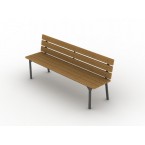 Парковый (уличный) диван без боковинвысота  не менее 800мм, не более 1000 ммдлина не менее 1900мм, не более 2100 ммширина не менее 500мм, не более 600мм2.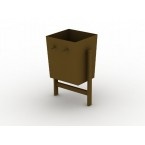 Урна металлическая, состоящая из неподвижного             каркаса и опрокидывающегося ведра. На дне ведра должны быть отверстия для стока дождевой воды.Высота  не менее 600мм, не более 700 ммV не менее 40литров, не более 60 литров№ п/пНаименование общественных и дворовых территории, подлежащих благоустройству в 2018-2022 годах, отобранных с учетом результатов общественного обсужденияПеречень видов работ, планируемых к выполнению  с учетом необходимости обеспечения физической, пространственной и информационной доступности общественных и дворовых территорий для инвалидов и других маломобильных групп населения11.1 Благоустройство дворовых территорий многоквартирных домов:1.2 Благоустройство общественных территории:1.3 Благоустройство объектов недвижимого имущества (включая объекты незавершенного строительства)  и земельных участков, находящихся в собственности (пользований) юридических лиц и индивидуальных предпринимателей.1.4 Благоустройство индивидуальных жилых домов и земельных участков, предоставленных для их размещения.Для обеспечения возможности  инвалидов и других маломобильных групп населения  вести независимый образ жизни и участвовать в жизни города необходимо при благоустройстве  общественных и дворовых территорий предусмотреть:                                                                                    -  Устройство пандусов, дорожного покрытия, наружного освещения территории, установку малых архитектурных форм и скамей парковых;                                                                                             - оптимальное размещение и оборудование остановок общественного транспорта; - оборудование пешеходных маршрутов площадками для кратковременного отдыха, визуальными и тактильными средствами ориентации, информации, а также средствами вертикальной коммуникации (подъёмниками, эскалаторами); -  оборудование доступных для инвалидов мест отдыха в скверах, садах, парках местного значения и лесопарков; - увеличение количества парковочных мест для инвалидов с учётом  реальной их необходимости.